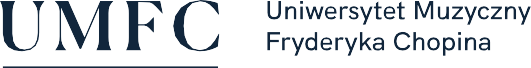 Nazwa przedmiotu:Fonetyka języków obcych (język niemiecki)Nazwa przedmiotu:Fonetyka języków obcych (język niemiecki)Nazwa przedmiotu:Fonetyka języków obcych (język niemiecki)Nazwa przedmiotu:Fonetyka języków obcych (język niemiecki)Nazwa przedmiotu:Fonetyka języków obcych (język niemiecki)Nazwa przedmiotu:Fonetyka języków obcych (język niemiecki)Nazwa przedmiotu:Fonetyka języków obcych (język niemiecki)Nazwa przedmiotu:Fonetyka języków obcych (język niemiecki)Nazwa przedmiotu:Fonetyka języków obcych (język niemiecki)Nazwa przedmiotu:Fonetyka języków obcych (język niemiecki)Nazwa przedmiotu:Fonetyka języków obcych (język niemiecki)Nazwa przedmiotu:Fonetyka języków obcych (język niemiecki)Nazwa przedmiotu:Fonetyka języków obcych (język niemiecki)Nazwa przedmiotu:Fonetyka języków obcych (język niemiecki)Nazwa przedmiotu:Fonetyka języków obcych (język niemiecki)Nazwa przedmiotu:Fonetyka języków obcych (język niemiecki)Nazwa przedmiotu:Fonetyka języków obcych (język niemiecki)Nazwa przedmiotu:Fonetyka języków obcych (język niemiecki)Nazwa przedmiotu:Fonetyka języków obcych (język niemiecki)Nazwa przedmiotu:Fonetyka języków obcych (język niemiecki)Nazwa przedmiotu:Fonetyka języków obcych (język niemiecki)Nazwa przedmiotu:Fonetyka języków obcych (język niemiecki)Nazwa przedmiotu:Fonetyka języków obcych (język niemiecki)Nazwa przedmiotu:Fonetyka języków obcych (język niemiecki)Jednostka prowadząca przedmiot:Kolegium Nauk Humanistycznych i Języków ObcychJednostka prowadząca przedmiot:Kolegium Nauk Humanistycznych i Języków ObcychJednostka prowadząca przedmiot:Kolegium Nauk Humanistycznych i Języków ObcychJednostka prowadząca przedmiot:Kolegium Nauk Humanistycznych i Języków ObcychJednostka prowadząca przedmiot:Kolegium Nauk Humanistycznych i Języków ObcychJednostka prowadząca przedmiot:Kolegium Nauk Humanistycznych i Języków ObcychJednostka prowadząca przedmiot:Kolegium Nauk Humanistycznych i Języków ObcychJednostka prowadząca przedmiot:Kolegium Nauk Humanistycznych i Języków ObcychJednostka prowadząca przedmiot:Kolegium Nauk Humanistycznych i Języków ObcychJednostka prowadząca przedmiot:Kolegium Nauk Humanistycznych i Języków ObcychJednostka prowadząca przedmiot:Kolegium Nauk Humanistycznych i Języków ObcychJednostka prowadząca przedmiot:Kolegium Nauk Humanistycznych i Języków ObcychJednostka prowadząca przedmiot:Kolegium Nauk Humanistycznych i Języków ObcychJednostka prowadząca przedmiot:Kolegium Nauk Humanistycznych i Języków ObcychJednostka prowadząca przedmiot:Kolegium Nauk Humanistycznych i Języków ObcychJednostka prowadząca przedmiot:Kolegium Nauk Humanistycznych i Języków ObcychJednostka prowadząca przedmiot:Kolegium Nauk Humanistycznych i Języków ObcychJednostka prowadząca przedmiot:Kolegium Nauk Humanistycznych i Języków ObcychJednostka prowadząca przedmiot:Kolegium Nauk Humanistycznych i Języków ObcychJednostka prowadząca przedmiot:Kolegium Nauk Humanistycznych i Języków ObcychRok akademicki:2021/2022Rok akademicki:2021/2022Rok akademicki:2021/2022Rok akademicki:2021/2022Kierunek:WokalistykaKierunek:WokalistykaKierunek:WokalistykaKierunek:WokalistykaKierunek:WokalistykaKierunek:WokalistykaKierunek:WokalistykaKierunek:WokalistykaKierunek:WokalistykaKierunek:WokalistykaKierunek:WokalistykaKierunek:WokalistykaSpecjalność:Specjalność:Specjalność:Specjalność:Specjalność:Specjalność:Specjalność:Specjalność:Specjalność:Specjalność:Specjalność:Specjalność:Forma studiów: stacjonarne II st.Forma studiów: stacjonarne II st.Forma studiów: stacjonarne II st.Forma studiów: stacjonarne II st.Forma studiów: stacjonarne II st.Forma studiów: stacjonarne II st.Forma studiów: stacjonarne II st.Forma studiów: stacjonarne II st.Forma studiów: stacjonarne II st.Profil kształcenia:ogólnoakademicki  (A)Profil kształcenia:ogólnoakademicki  (A)Profil kształcenia:ogólnoakademicki  (A)Profil kształcenia:ogólnoakademicki  (A)Profil kształcenia:ogólnoakademicki  (A)Profil kształcenia:ogólnoakademicki  (A)Profil kształcenia:ogólnoakademicki  (A)Profil kształcenia:ogólnoakademicki  (A)Status przedmiotu:Status przedmiotu:Status przedmiotu:Status przedmiotu:Status przedmiotu:Status przedmiotu:Status przedmiotu:Forma zajęć:ćwiczeniaForma zajęć:ćwiczeniaForma zajęć:ćwiczeniaForma zajęć:ćwiczeniaForma zajęć:ćwiczeniaForma zajęć:ćwiczeniaForma zajęć:ćwiczeniaJęzyk przedmiotu:polskiJęzyk przedmiotu:polskiJęzyk przedmiotu:polskiJęzyk przedmiotu:polskiJęzyk przedmiotu:polskiJęzyk przedmiotu:polskiJęzyk przedmiotu:polskiRok/semestr:I/I-IIRok/semestr:I/I-IIRok/semestr:I/I-IIRok/semestr:I/I-IIRok/semestr:I/I-IIRok/semestr:I/I-IIWymiar godzin:30Wymiar godzin:30Wymiar godzin:30Wymiar godzin:30Koordynator przedmiotuKoordynator przedmiotuKoordynator przedmiotuKoordynator przedmiotuKoordynator przedmiotuKierownik Kolegium Nauk Humanistycznych i Języków ObcychKierownik Kolegium Nauk Humanistycznych i Języków ObcychKierownik Kolegium Nauk Humanistycznych i Języków ObcychKierownik Kolegium Nauk Humanistycznych i Języków ObcychKierownik Kolegium Nauk Humanistycznych i Języków ObcychKierownik Kolegium Nauk Humanistycznych i Języków ObcychKierownik Kolegium Nauk Humanistycznych i Języków ObcychKierownik Kolegium Nauk Humanistycznych i Języków ObcychKierownik Kolegium Nauk Humanistycznych i Języków ObcychKierownik Kolegium Nauk Humanistycznych i Języków ObcychKierownik Kolegium Nauk Humanistycznych i Języków ObcychKierownik Kolegium Nauk Humanistycznych i Języków ObcychKierownik Kolegium Nauk Humanistycznych i Języków ObcychKierownik Kolegium Nauk Humanistycznych i Języków ObcychKierownik Kolegium Nauk Humanistycznych i Języków ObcychKierownik Kolegium Nauk Humanistycznych i Języków ObcychKierownik Kolegium Nauk Humanistycznych i Języków ObcychKierownik Kolegium Nauk Humanistycznych i Języków ObcychKierownik Kolegium Nauk Humanistycznych i Języków ObcychProwadzący zajęciaProwadzący zajęciaProwadzący zajęciaProwadzący zajęciaProwadzący zajęciaNina OborskaNina OborskaNina OborskaNina OborskaNina OborskaNina OborskaNina OborskaNina OborskaNina OborskaNina OborskaNina OborskaNina OborskaNina OborskaNina OborskaNina OborskaNina OborskaNina OborskaNina OborskaNina OborskaCele przedmiotuCele przedmiotuCele przedmiotuCele przedmiotuCele przedmiotustudent umie prawidłowo odczytać zapis niemieckojęzycznego tekstu i na jego bazie dokonać poprawnej produkcji wokalnej student umie prawidłowo odczytać zapis niemieckojęzycznego tekstu i na jego bazie dokonać poprawnej produkcji wokalnej student umie prawidłowo odczytać zapis niemieckojęzycznego tekstu i na jego bazie dokonać poprawnej produkcji wokalnej student umie prawidłowo odczytać zapis niemieckojęzycznego tekstu i na jego bazie dokonać poprawnej produkcji wokalnej student umie prawidłowo odczytać zapis niemieckojęzycznego tekstu i na jego bazie dokonać poprawnej produkcji wokalnej student umie prawidłowo odczytać zapis niemieckojęzycznego tekstu i na jego bazie dokonać poprawnej produkcji wokalnej student umie prawidłowo odczytać zapis niemieckojęzycznego tekstu i na jego bazie dokonać poprawnej produkcji wokalnej student umie prawidłowo odczytać zapis niemieckojęzycznego tekstu i na jego bazie dokonać poprawnej produkcji wokalnej student umie prawidłowo odczytać zapis niemieckojęzycznego tekstu i na jego bazie dokonać poprawnej produkcji wokalnej student umie prawidłowo odczytać zapis niemieckojęzycznego tekstu i na jego bazie dokonać poprawnej produkcji wokalnej student umie prawidłowo odczytać zapis niemieckojęzycznego tekstu i na jego bazie dokonać poprawnej produkcji wokalnej student umie prawidłowo odczytać zapis niemieckojęzycznego tekstu i na jego bazie dokonać poprawnej produkcji wokalnej student umie prawidłowo odczytać zapis niemieckojęzycznego tekstu i na jego bazie dokonać poprawnej produkcji wokalnej student umie prawidłowo odczytać zapis niemieckojęzycznego tekstu i na jego bazie dokonać poprawnej produkcji wokalnej student umie prawidłowo odczytać zapis niemieckojęzycznego tekstu i na jego bazie dokonać poprawnej produkcji wokalnej student umie prawidłowo odczytać zapis niemieckojęzycznego tekstu i na jego bazie dokonać poprawnej produkcji wokalnej student umie prawidłowo odczytać zapis niemieckojęzycznego tekstu i na jego bazie dokonać poprawnej produkcji wokalnej student umie prawidłowo odczytać zapis niemieckojęzycznego tekstu i na jego bazie dokonać poprawnej produkcji wokalnej student umie prawidłowo odczytać zapis niemieckojęzycznego tekstu i na jego bazie dokonać poprawnej produkcji wokalnej Wymagania wstępneWymagania wstępneWymagania wstępneWymagania wstępneWymagania wstępnebrakbrakbrakbrakbrakbrakbrakbrakbrakbrakbrakbrakbrakbrakbrakbrakbrakbrakbrakKategorie efektówKategorie efektówNumer efektuNumer efektuNumer efektuEFEKTY UCZENIA SIĘ DLA PRZEDMIOTUEFEKTY UCZENIA SIĘ DLA PRZEDMIOTUEFEKTY UCZENIA SIĘ DLA PRZEDMIOTUEFEKTY UCZENIA SIĘ DLA PRZEDMIOTUEFEKTY UCZENIA SIĘ DLA PRZEDMIOTUEFEKTY UCZENIA SIĘ DLA PRZEDMIOTUEFEKTY UCZENIA SIĘ DLA PRZEDMIOTUEFEKTY UCZENIA SIĘ DLA PRZEDMIOTUEFEKTY UCZENIA SIĘ DLA PRZEDMIOTUEFEKTY UCZENIA SIĘ DLA PRZEDMIOTUEFEKTY UCZENIA SIĘ DLA PRZEDMIOTUEFEKTY UCZENIA SIĘ DLA PRZEDMIOTUEFEKTY UCZENIA SIĘ DLA PRZEDMIOTUEFEKTY UCZENIA SIĘ DLA PRZEDMIOTUEFEKTY UCZENIA SIĘ DLA PRZEDMIOTUEFEKTY UCZENIA SIĘ DLA PRZEDMIOTUEFEKTY UCZENIA SIĘ DLA PRZEDMIOTUNumer efektu kier./spec. Numer efektu kier./spec. WiedzaWiedza111Student wie, jak korzystać z Międzynarodowej transkrypcji fonetycznej IPAStudent wie, jak korzystać z Międzynarodowej transkrypcji fonetycznej IPAStudent wie, jak korzystać z Międzynarodowej transkrypcji fonetycznej IPAStudent wie, jak korzystać z Międzynarodowej transkrypcji fonetycznej IPAStudent wie, jak korzystać z Międzynarodowej transkrypcji fonetycznej IPAStudent wie, jak korzystać z Międzynarodowej transkrypcji fonetycznej IPAStudent wie, jak korzystać z Międzynarodowej transkrypcji fonetycznej IPAStudent wie, jak korzystać z Międzynarodowej transkrypcji fonetycznej IPAStudent wie, jak korzystać z Międzynarodowej transkrypcji fonetycznej IPAStudent wie, jak korzystać z Międzynarodowej transkrypcji fonetycznej IPAStudent wie, jak korzystać z Międzynarodowej transkrypcji fonetycznej IPAStudent wie, jak korzystać z Międzynarodowej transkrypcji fonetycznej IPAStudent wie, jak korzystać z Międzynarodowej transkrypcji fonetycznej IPAStudent wie, jak korzystać z Międzynarodowej transkrypcji fonetycznej IPAStudent wie, jak korzystać z Międzynarodowej transkrypcji fonetycznej IPAStudent wie, jak korzystać z Międzynarodowej transkrypcji fonetycznej IPAStudent wie, jak korzystać z Międzynarodowej transkrypcji fonetycznej IPAWiedzaWiedza222UmiejętnościUmiejętności333Student posiada dodatkowe umiejętności teoretyczne lub praktyczne nabyte poprzez indywidualnie ukształtowany program kształcenia w jego wymiarze fakultatywnymStudent posiada dodatkowe umiejętności teoretyczne lub praktyczne nabyte poprzez indywidualnie ukształtowany program kształcenia w jego wymiarze fakultatywnymStudent posiada dodatkowe umiejętności teoretyczne lub praktyczne nabyte poprzez indywidualnie ukształtowany program kształcenia w jego wymiarze fakultatywnymStudent posiada dodatkowe umiejętności teoretyczne lub praktyczne nabyte poprzez indywidualnie ukształtowany program kształcenia w jego wymiarze fakultatywnymStudent posiada dodatkowe umiejętności teoretyczne lub praktyczne nabyte poprzez indywidualnie ukształtowany program kształcenia w jego wymiarze fakultatywnymStudent posiada dodatkowe umiejętności teoretyczne lub praktyczne nabyte poprzez indywidualnie ukształtowany program kształcenia w jego wymiarze fakultatywnymStudent posiada dodatkowe umiejętności teoretyczne lub praktyczne nabyte poprzez indywidualnie ukształtowany program kształcenia w jego wymiarze fakultatywnymStudent posiada dodatkowe umiejętności teoretyczne lub praktyczne nabyte poprzez indywidualnie ukształtowany program kształcenia w jego wymiarze fakultatywnymStudent posiada dodatkowe umiejętności teoretyczne lub praktyczne nabyte poprzez indywidualnie ukształtowany program kształcenia w jego wymiarze fakultatywnymStudent posiada dodatkowe umiejętności teoretyczne lub praktyczne nabyte poprzez indywidualnie ukształtowany program kształcenia w jego wymiarze fakultatywnymStudent posiada dodatkowe umiejętności teoretyczne lub praktyczne nabyte poprzez indywidualnie ukształtowany program kształcenia w jego wymiarze fakultatywnymStudent posiada dodatkowe umiejętności teoretyczne lub praktyczne nabyte poprzez indywidualnie ukształtowany program kształcenia w jego wymiarze fakultatywnymStudent posiada dodatkowe umiejętności teoretyczne lub praktyczne nabyte poprzez indywidualnie ukształtowany program kształcenia w jego wymiarze fakultatywnymStudent posiada dodatkowe umiejętności teoretyczne lub praktyczne nabyte poprzez indywidualnie ukształtowany program kształcenia w jego wymiarze fakultatywnymStudent posiada dodatkowe umiejętności teoretyczne lub praktyczne nabyte poprzez indywidualnie ukształtowany program kształcenia w jego wymiarze fakultatywnymStudent posiada dodatkowe umiejętności teoretyczne lub praktyczne nabyte poprzez indywidualnie ukształtowany program kształcenia w jego wymiarze fakultatywnymStudent posiada dodatkowe umiejętności teoretyczne lub praktyczne nabyte poprzez indywidualnie ukształtowany program kształcenia w jego wymiarze fakultatywnymSA_XVISA_XVIUmiejętnościUmiejętności444Student umie poprawnie odczytać tekst w języku niemieckimStudent umie poprawnie odczytać tekst w języku niemieckimStudent umie poprawnie odczytać tekst w języku niemieckimStudent umie poprawnie odczytać tekst w języku niemieckimStudent umie poprawnie odczytać tekst w języku niemieckimStudent umie poprawnie odczytać tekst w języku niemieckimStudent umie poprawnie odczytać tekst w języku niemieckimStudent umie poprawnie odczytać tekst w języku niemieckimStudent umie poprawnie odczytać tekst w języku niemieckimStudent umie poprawnie odczytać tekst w języku niemieckimStudent umie poprawnie odczytać tekst w języku niemieckimStudent umie poprawnie odczytać tekst w języku niemieckimStudent umie poprawnie odczytać tekst w języku niemieckimStudent umie poprawnie odczytać tekst w języku niemieckimStudent umie poprawnie odczytać tekst w języku niemieckimStudent umie poprawnie odczytać tekst w języku niemieckimStudent umie poprawnie odczytać tekst w języku niemieckimKompetencje społeczneKompetencje społeczne555Student jest gotów do krytycznej oceny posiadanej wiedzyStudent jest gotów do krytycznej oceny posiadanej wiedzyStudent jest gotów do krytycznej oceny posiadanej wiedzyStudent jest gotów do krytycznej oceny posiadanej wiedzyStudent jest gotów do krytycznej oceny posiadanej wiedzyStudent jest gotów do krytycznej oceny posiadanej wiedzyStudent jest gotów do krytycznej oceny posiadanej wiedzyStudent jest gotów do krytycznej oceny posiadanej wiedzyStudent jest gotów do krytycznej oceny posiadanej wiedzyStudent jest gotów do krytycznej oceny posiadanej wiedzyStudent jest gotów do krytycznej oceny posiadanej wiedzyStudent jest gotów do krytycznej oceny posiadanej wiedzyStudent jest gotów do krytycznej oceny posiadanej wiedzyStudent jest gotów do krytycznej oceny posiadanej wiedzyStudent jest gotów do krytycznej oceny posiadanej wiedzyStudent jest gotów do krytycznej oceny posiadanej wiedzyStudent jest gotów do krytycznej oceny posiadanej wiedzyKompetencje społeczneKompetencje społeczne666Student jest gotów do współpracy z grupą nad zleconym zadaniemStudent jest gotów do współpracy z grupą nad zleconym zadaniemStudent jest gotów do współpracy z grupą nad zleconym zadaniemStudent jest gotów do współpracy z grupą nad zleconym zadaniemStudent jest gotów do współpracy z grupą nad zleconym zadaniemStudent jest gotów do współpracy z grupą nad zleconym zadaniemStudent jest gotów do współpracy z grupą nad zleconym zadaniemStudent jest gotów do współpracy z grupą nad zleconym zadaniemStudent jest gotów do współpracy z grupą nad zleconym zadaniemStudent jest gotów do współpracy z grupą nad zleconym zadaniemStudent jest gotów do współpracy z grupą nad zleconym zadaniemStudent jest gotów do współpracy z grupą nad zleconym zadaniemStudent jest gotów do współpracy z grupą nad zleconym zadaniemStudent jest gotów do współpracy z grupą nad zleconym zadaniemStudent jest gotów do współpracy z grupą nad zleconym zadaniemStudent jest gotów do współpracy z grupą nad zleconym zadaniemStudent jest gotów do współpracy z grupą nad zleconym zadaniemTREŚCI PROGRAMOWE PRZEDMIOTUTREŚCI PROGRAMOWE PRZEDMIOTUTREŚCI PROGRAMOWE PRZEDMIOTUTREŚCI PROGRAMOWE PRZEDMIOTUTREŚCI PROGRAMOWE PRZEDMIOTUTREŚCI PROGRAMOWE PRZEDMIOTUTREŚCI PROGRAMOWE PRZEDMIOTUTREŚCI PROGRAMOWE PRZEDMIOTUTREŚCI PROGRAMOWE PRZEDMIOTUTREŚCI PROGRAMOWE PRZEDMIOTUTREŚCI PROGRAMOWE PRZEDMIOTUTREŚCI PROGRAMOWE PRZEDMIOTUTREŚCI PROGRAMOWE PRZEDMIOTUTREŚCI PROGRAMOWE PRZEDMIOTUTREŚCI PROGRAMOWE PRZEDMIOTUTREŚCI PROGRAMOWE PRZEDMIOTUTREŚCI PROGRAMOWE PRZEDMIOTUTREŚCI PROGRAMOWE PRZEDMIOTUTREŚCI PROGRAMOWE PRZEDMIOTUTREŚCI PROGRAMOWE PRZEDMIOTUTREŚCI PROGRAMOWE PRZEDMIOTUTREŚCI PROGRAMOWE PRZEDMIOTULiczba godzinLiczba godzinWprowadzenie znaków międzynarodowej transkrypcji fonetycznej IPAIdentyfikowanie poszczególnych głosek na podstawie obrazu graficznego tekstu (z przykładami)Ćwiczenia praktyczne na bazie wybranych przykładówWprowadzenie znaków międzynarodowej transkrypcji fonetycznej IPAIdentyfikowanie poszczególnych głosek na podstawie obrazu graficznego tekstu (z przykładami)Ćwiczenia praktyczne na bazie wybranych przykładówWprowadzenie znaków międzynarodowej transkrypcji fonetycznej IPAIdentyfikowanie poszczególnych głosek na podstawie obrazu graficznego tekstu (z przykładami)Ćwiczenia praktyczne na bazie wybranych przykładówWprowadzenie znaków międzynarodowej transkrypcji fonetycznej IPAIdentyfikowanie poszczególnych głosek na podstawie obrazu graficznego tekstu (z przykładami)Ćwiczenia praktyczne na bazie wybranych przykładówWprowadzenie znaków międzynarodowej transkrypcji fonetycznej IPAIdentyfikowanie poszczególnych głosek na podstawie obrazu graficznego tekstu (z przykładami)Ćwiczenia praktyczne na bazie wybranych przykładówWprowadzenie znaków międzynarodowej transkrypcji fonetycznej IPAIdentyfikowanie poszczególnych głosek na podstawie obrazu graficznego tekstu (z przykładami)Ćwiczenia praktyczne na bazie wybranych przykładówWprowadzenie znaków międzynarodowej transkrypcji fonetycznej IPAIdentyfikowanie poszczególnych głosek na podstawie obrazu graficznego tekstu (z przykładami)Ćwiczenia praktyczne na bazie wybranych przykładówWprowadzenie znaków międzynarodowej transkrypcji fonetycznej IPAIdentyfikowanie poszczególnych głosek na podstawie obrazu graficznego tekstu (z przykładami)Ćwiczenia praktyczne na bazie wybranych przykładówWprowadzenie znaków międzynarodowej transkrypcji fonetycznej IPAIdentyfikowanie poszczególnych głosek na podstawie obrazu graficznego tekstu (z przykładami)Ćwiczenia praktyczne na bazie wybranych przykładówWprowadzenie znaków międzynarodowej transkrypcji fonetycznej IPAIdentyfikowanie poszczególnych głosek na podstawie obrazu graficznego tekstu (z przykładami)Ćwiczenia praktyczne na bazie wybranych przykładówWprowadzenie znaków międzynarodowej transkrypcji fonetycznej IPAIdentyfikowanie poszczególnych głosek na podstawie obrazu graficznego tekstu (z przykładami)Ćwiczenia praktyczne na bazie wybranych przykładówWprowadzenie znaków międzynarodowej transkrypcji fonetycznej IPAIdentyfikowanie poszczególnych głosek na podstawie obrazu graficznego tekstu (z przykładami)Ćwiczenia praktyczne na bazie wybranych przykładówWprowadzenie znaków międzynarodowej transkrypcji fonetycznej IPAIdentyfikowanie poszczególnych głosek na podstawie obrazu graficznego tekstu (z przykładami)Ćwiczenia praktyczne na bazie wybranych przykładówWprowadzenie znaków międzynarodowej transkrypcji fonetycznej IPAIdentyfikowanie poszczególnych głosek na podstawie obrazu graficznego tekstu (z przykładami)Ćwiczenia praktyczne na bazie wybranych przykładówWprowadzenie znaków międzynarodowej transkrypcji fonetycznej IPAIdentyfikowanie poszczególnych głosek na podstawie obrazu graficznego tekstu (z przykładami)Ćwiczenia praktyczne na bazie wybranych przykładówWprowadzenie znaków międzynarodowej transkrypcji fonetycznej IPAIdentyfikowanie poszczególnych głosek na podstawie obrazu graficznego tekstu (z przykładami)Ćwiczenia praktyczne na bazie wybranych przykładówWprowadzenie znaków międzynarodowej transkrypcji fonetycznej IPAIdentyfikowanie poszczególnych głosek na podstawie obrazu graficznego tekstu (z przykładami)Ćwiczenia praktyczne na bazie wybranych przykładówWprowadzenie znaków międzynarodowej transkrypcji fonetycznej IPAIdentyfikowanie poszczególnych głosek na podstawie obrazu graficznego tekstu (z przykładami)Ćwiczenia praktyczne na bazie wybranych przykładówWprowadzenie znaków międzynarodowej transkrypcji fonetycznej IPAIdentyfikowanie poszczególnych głosek na podstawie obrazu graficznego tekstu (z przykładami)Ćwiczenia praktyczne na bazie wybranych przykładówWprowadzenie znaków międzynarodowej transkrypcji fonetycznej IPAIdentyfikowanie poszczególnych głosek na podstawie obrazu graficznego tekstu (z przykładami)Ćwiczenia praktyczne na bazie wybranych przykładówWprowadzenie znaków międzynarodowej transkrypcji fonetycznej IPAIdentyfikowanie poszczególnych głosek na podstawie obrazu graficznego tekstu (z przykładami)Ćwiczenia praktyczne na bazie wybranych przykładówWprowadzenie znaków międzynarodowej transkrypcji fonetycznej IPAIdentyfikowanie poszczególnych głosek na podstawie obrazu graficznego tekstu (z przykładami)Ćwiczenia praktyczne na bazie wybranych przykładów357357Ćwiczenia praktyczne na bazie wybranych przykładówPowtórzenie znaków międzynarodowej transkrypcji fonetycznej IPA Powtórzenie zasad przekładania zapisu graficznego tekstu na produkcję wokalnąĆwiczenia praktyczne na bazie wybranych przykładówPowtórzenie znaków międzynarodowej transkrypcji fonetycznej IPA Powtórzenie zasad przekładania zapisu graficznego tekstu na produkcję wokalnąĆwiczenia praktyczne na bazie wybranych przykładówPowtórzenie znaków międzynarodowej transkrypcji fonetycznej IPA Powtórzenie zasad przekładania zapisu graficznego tekstu na produkcję wokalnąĆwiczenia praktyczne na bazie wybranych przykładówPowtórzenie znaków międzynarodowej transkrypcji fonetycznej IPA Powtórzenie zasad przekładania zapisu graficznego tekstu na produkcję wokalnąĆwiczenia praktyczne na bazie wybranych przykładówPowtórzenie znaków międzynarodowej transkrypcji fonetycznej IPA Powtórzenie zasad przekładania zapisu graficznego tekstu na produkcję wokalnąĆwiczenia praktyczne na bazie wybranych przykładówPowtórzenie znaków międzynarodowej transkrypcji fonetycznej IPA Powtórzenie zasad przekładania zapisu graficznego tekstu na produkcję wokalnąĆwiczenia praktyczne na bazie wybranych przykładówPowtórzenie znaków międzynarodowej transkrypcji fonetycznej IPA Powtórzenie zasad przekładania zapisu graficznego tekstu na produkcję wokalnąĆwiczenia praktyczne na bazie wybranych przykładówPowtórzenie znaków międzynarodowej transkrypcji fonetycznej IPA Powtórzenie zasad przekładania zapisu graficznego tekstu na produkcję wokalnąĆwiczenia praktyczne na bazie wybranych przykładówPowtórzenie znaków międzynarodowej transkrypcji fonetycznej IPA Powtórzenie zasad przekładania zapisu graficznego tekstu na produkcję wokalnąĆwiczenia praktyczne na bazie wybranych przykładówPowtórzenie znaków międzynarodowej transkrypcji fonetycznej IPA Powtórzenie zasad przekładania zapisu graficznego tekstu na produkcję wokalnąĆwiczenia praktyczne na bazie wybranych przykładówPowtórzenie znaków międzynarodowej transkrypcji fonetycznej IPA Powtórzenie zasad przekładania zapisu graficznego tekstu na produkcję wokalnąĆwiczenia praktyczne na bazie wybranych przykładówPowtórzenie znaków międzynarodowej transkrypcji fonetycznej IPA Powtórzenie zasad przekładania zapisu graficznego tekstu na produkcję wokalnąĆwiczenia praktyczne na bazie wybranych przykładówPowtórzenie znaków międzynarodowej transkrypcji fonetycznej IPA Powtórzenie zasad przekładania zapisu graficznego tekstu na produkcję wokalnąĆwiczenia praktyczne na bazie wybranych przykładówPowtórzenie znaków międzynarodowej transkrypcji fonetycznej IPA Powtórzenie zasad przekładania zapisu graficznego tekstu na produkcję wokalnąĆwiczenia praktyczne na bazie wybranych przykładówPowtórzenie znaków międzynarodowej transkrypcji fonetycznej IPA Powtórzenie zasad przekładania zapisu graficznego tekstu na produkcję wokalnąĆwiczenia praktyczne na bazie wybranych przykładówPowtórzenie znaków międzynarodowej transkrypcji fonetycznej IPA Powtórzenie zasad przekładania zapisu graficznego tekstu na produkcję wokalnąĆwiczenia praktyczne na bazie wybranych przykładówPowtórzenie znaków międzynarodowej transkrypcji fonetycznej IPA Powtórzenie zasad przekładania zapisu graficznego tekstu na produkcję wokalnąĆwiczenia praktyczne na bazie wybranych przykładówPowtórzenie znaków międzynarodowej transkrypcji fonetycznej IPA Powtórzenie zasad przekładania zapisu graficznego tekstu na produkcję wokalnąĆwiczenia praktyczne na bazie wybranych przykładówPowtórzenie znaków międzynarodowej transkrypcji fonetycznej IPA Powtórzenie zasad przekładania zapisu graficznego tekstu na produkcję wokalnąĆwiczenia praktyczne na bazie wybranych przykładówPowtórzenie znaków międzynarodowej transkrypcji fonetycznej IPA Powtórzenie zasad przekładania zapisu graficznego tekstu na produkcję wokalnąĆwiczenia praktyczne na bazie wybranych przykładówPowtórzenie znaków międzynarodowej transkrypcji fonetycznej IPA Powtórzenie zasad przekładania zapisu graficznego tekstu na produkcję wokalnąĆwiczenia praktyczne na bazie wybranych przykładówPowtórzenie znaków międzynarodowej transkrypcji fonetycznej IPA Powtórzenie zasad przekładania zapisu graficznego tekstu na produkcję wokalną13111311Metody kształceniaMetody kształceniaMetody kształceniaMetody kształceniawykład z prezentacją multimedialną wybranych zagadnień praca z tekstem i dyskusja analiza przypadków  praca indywidualna praca w grupach prezentacja nagrań CD i DVDwykład z prezentacją multimedialną wybranych zagadnień praca z tekstem i dyskusja analiza przypadków  praca indywidualna praca w grupach prezentacja nagrań CD i DVDwykład z prezentacją multimedialną wybranych zagadnień praca z tekstem i dyskusja analiza przypadków  praca indywidualna praca w grupach prezentacja nagrań CD i DVDwykład z prezentacją multimedialną wybranych zagadnień praca z tekstem i dyskusja analiza przypadków  praca indywidualna praca w grupach prezentacja nagrań CD i DVDwykład z prezentacją multimedialną wybranych zagadnień praca z tekstem i dyskusja analiza przypadków  praca indywidualna praca w grupach prezentacja nagrań CD i DVDwykład z prezentacją multimedialną wybranych zagadnień praca z tekstem i dyskusja analiza przypadków  praca indywidualna praca w grupach prezentacja nagrań CD i DVDwykład z prezentacją multimedialną wybranych zagadnień praca z tekstem i dyskusja analiza przypadków  praca indywidualna praca w grupach prezentacja nagrań CD i DVDwykład z prezentacją multimedialną wybranych zagadnień praca z tekstem i dyskusja analiza przypadków  praca indywidualna praca w grupach prezentacja nagrań CD i DVDwykład z prezentacją multimedialną wybranych zagadnień praca z tekstem i dyskusja analiza przypadków  praca indywidualna praca w grupach prezentacja nagrań CD i DVDwykład z prezentacją multimedialną wybranych zagadnień praca z tekstem i dyskusja analiza przypadków  praca indywidualna praca w grupach prezentacja nagrań CD i DVDwykład z prezentacją multimedialną wybranych zagadnień praca z tekstem i dyskusja analiza przypadków  praca indywidualna praca w grupach prezentacja nagrań CD i DVDwykład z prezentacją multimedialną wybranych zagadnień praca z tekstem i dyskusja analiza przypadków  praca indywidualna praca w grupach prezentacja nagrań CD i DVDwykład z prezentacją multimedialną wybranych zagadnień praca z tekstem i dyskusja analiza przypadków  praca indywidualna praca w grupach prezentacja nagrań CD i DVDwykład z prezentacją multimedialną wybranych zagadnień praca z tekstem i dyskusja analiza przypadków  praca indywidualna praca w grupach prezentacja nagrań CD i DVDwykład z prezentacją multimedialną wybranych zagadnień praca z tekstem i dyskusja analiza przypadków  praca indywidualna praca w grupach prezentacja nagrań CD i DVDwykład z prezentacją multimedialną wybranych zagadnień praca z tekstem i dyskusja analiza przypadków  praca indywidualna praca w grupach prezentacja nagrań CD i DVDwykład z prezentacją multimedialną wybranych zagadnień praca z tekstem i dyskusja analiza przypadków  praca indywidualna praca w grupach prezentacja nagrań CD i DVDwykład z prezentacją multimedialną wybranych zagadnień praca z tekstem i dyskusja analiza przypadków  praca indywidualna praca w grupach prezentacja nagrań CD i DVDwykład z prezentacją multimedialną wybranych zagadnień praca z tekstem i dyskusja analiza przypadków  praca indywidualna praca w grupach prezentacja nagrań CD i DVDwykład z prezentacją multimedialną wybranych zagadnień praca z tekstem i dyskusja analiza przypadków  praca indywidualna praca w grupach prezentacja nagrań CD i DVDMetody weryfikacji efektów uczenia sięMetody weryfikacji efektów uczenia sięMetody weryfikacji efektów uczenia sięMetody weryfikacji efektów uczenia sięMetodaMetodaMetodaMetodaMetodaMetodaMetodaMetodaMetodaNumer efektu uczeniaNumer efektu uczeniaNumer efektu uczeniaNumer efektu uczeniaNumer efektu uczeniaNumer efektu uczeniaNumer efektu uczeniaNumer efektu uczeniaNumer efektu uczeniaNumer efektu uczeniaNumer efektu uczeniaMetody weryfikacji efektów uczenia sięMetody weryfikacji efektów uczenia sięMetody weryfikacji efektów uczenia sięMetody weryfikacji efektów uczenia siękolokwium ustne kolokwium ustne kolokwium ustne kolokwium ustne kolokwium ustne kolokwium ustne kolokwium ustne kolokwium ustne kolokwium ustne 1,3,5,61,3,5,61,3,5,61,3,5,61,3,5,61,3,5,61,3,5,61,3,5,61,3,5,61,3,5,61,3,5,6Metody weryfikacji efektów uczenia sięMetody weryfikacji efektów uczenia sięMetody weryfikacji efektów uczenia sięMetody weryfikacji efektów uczenia sięrealizacja zleconego zadaniarealizacja zleconego zadaniarealizacja zleconego zadaniarealizacja zleconego zadaniarealizacja zleconego zadaniarealizacja zleconego zadaniarealizacja zleconego zadaniarealizacja zleconego zadaniarealizacja zleconego zadania1,3,5,61,3,5,61,3,5,61,3,5,61,3,5,61,3,5,61,3,5,61,3,5,61,3,5,61,3,5,61,3,5,6KORELACJA EFEKTÓW UCZENIA SIĘ Z TREŚCIAMI PROGRAMOWYMI, METODAMI KSZTAŁCENIA I WERYFIKACJIKORELACJA EFEKTÓW UCZENIA SIĘ Z TREŚCIAMI PROGRAMOWYMI, METODAMI KSZTAŁCENIA I WERYFIKACJIKORELACJA EFEKTÓW UCZENIA SIĘ Z TREŚCIAMI PROGRAMOWYMI, METODAMI KSZTAŁCENIA I WERYFIKACJIKORELACJA EFEKTÓW UCZENIA SIĘ Z TREŚCIAMI PROGRAMOWYMI, METODAMI KSZTAŁCENIA I WERYFIKACJIKORELACJA EFEKTÓW UCZENIA SIĘ Z TREŚCIAMI PROGRAMOWYMI, METODAMI KSZTAŁCENIA I WERYFIKACJIKORELACJA EFEKTÓW UCZENIA SIĘ Z TREŚCIAMI PROGRAMOWYMI, METODAMI KSZTAŁCENIA I WERYFIKACJIKORELACJA EFEKTÓW UCZENIA SIĘ Z TREŚCIAMI PROGRAMOWYMI, METODAMI KSZTAŁCENIA I WERYFIKACJIKORELACJA EFEKTÓW UCZENIA SIĘ Z TREŚCIAMI PROGRAMOWYMI, METODAMI KSZTAŁCENIA I WERYFIKACJIKORELACJA EFEKTÓW UCZENIA SIĘ Z TREŚCIAMI PROGRAMOWYMI, METODAMI KSZTAŁCENIA I WERYFIKACJIKORELACJA EFEKTÓW UCZENIA SIĘ Z TREŚCIAMI PROGRAMOWYMI, METODAMI KSZTAŁCENIA I WERYFIKACJIKORELACJA EFEKTÓW UCZENIA SIĘ Z TREŚCIAMI PROGRAMOWYMI, METODAMI KSZTAŁCENIA I WERYFIKACJIKORELACJA EFEKTÓW UCZENIA SIĘ Z TREŚCIAMI PROGRAMOWYMI, METODAMI KSZTAŁCENIA I WERYFIKACJIKORELACJA EFEKTÓW UCZENIA SIĘ Z TREŚCIAMI PROGRAMOWYMI, METODAMI KSZTAŁCENIA I WERYFIKACJIKORELACJA EFEKTÓW UCZENIA SIĘ Z TREŚCIAMI PROGRAMOWYMI, METODAMI KSZTAŁCENIA I WERYFIKACJIKORELACJA EFEKTÓW UCZENIA SIĘ Z TREŚCIAMI PROGRAMOWYMI, METODAMI KSZTAŁCENIA I WERYFIKACJIKORELACJA EFEKTÓW UCZENIA SIĘ Z TREŚCIAMI PROGRAMOWYMI, METODAMI KSZTAŁCENIA I WERYFIKACJIKORELACJA EFEKTÓW UCZENIA SIĘ Z TREŚCIAMI PROGRAMOWYMI, METODAMI KSZTAŁCENIA I WERYFIKACJIKORELACJA EFEKTÓW UCZENIA SIĘ Z TREŚCIAMI PROGRAMOWYMI, METODAMI KSZTAŁCENIA I WERYFIKACJIKORELACJA EFEKTÓW UCZENIA SIĘ Z TREŚCIAMI PROGRAMOWYMI, METODAMI KSZTAŁCENIA I WERYFIKACJIKORELACJA EFEKTÓW UCZENIA SIĘ Z TREŚCIAMI PROGRAMOWYMI, METODAMI KSZTAŁCENIA I WERYFIKACJIKORELACJA EFEKTÓW UCZENIA SIĘ Z TREŚCIAMI PROGRAMOWYMI, METODAMI KSZTAŁCENIA I WERYFIKACJIKORELACJA EFEKTÓW UCZENIA SIĘ Z TREŚCIAMI PROGRAMOWYMI, METODAMI KSZTAŁCENIA I WERYFIKACJIKORELACJA EFEKTÓW UCZENIA SIĘ Z TREŚCIAMI PROGRAMOWYMI, METODAMI KSZTAŁCENIA I WERYFIKACJIKORELACJA EFEKTÓW UCZENIA SIĘ Z TREŚCIAMI PROGRAMOWYMI, METODAMI KSZTAŁCENIA I WERYFIKACJIKORELACJA EFEKTÓW UCZENIA SIĘ Z TREŚCIAMI PROGRAMOWYMI, METODAMI KSZTAŁCENIA I WERYFIKACJINumer efektu uczenia sięNumer efektu uczenia sięNumer efektu uczenia sięNumer efektu uczenia sięNumer efektu uczenia sięNumer efektu uczenia sięTreści kształceniaTreści kształceniaTreści kształceniaTreści kształceniaTreści kształceniaTreści kształceniaMetody kształceniaMetody kształceniaMetody kształceniaMetody kształceniaMetody kształceniaMetody kształceniaMetody kształceniaMetody weryfikacjiMetody weryfikacjiMetody weryfikacjiMetody weryfikacjiMetody weryfikacji1111111,21,21,21,21,21,21,21,21,21,21,21,21,2222222222223333333,43,43,43,43,43,42,3,4,5,62,3,4,5,62,3,4,5,62,3,4,5,62,3,4,5,62,3,4,5,62,3,4,5,62,12,12,12,12,14444443,43,43,43,43,43,42,3,4,5,62,3,4,5,62,3,4,5,62,3,4,5,62,3,4,5,62,3,4,5,62,3,4,5,62,12,12,12,12,15555553,43,43,43,43,43,42,3,4,52,3,4,52,3,4,52,3,4,52,3,4,52,3,4,52,3,4,5222226666663,43,43,43,43,43,42,3,4,52,3,4,52,3,4,52,3,4,52,3,4,52,3,4,52,3,4,522222Warunki zaliczeniaWarunki zaliczeniaWarunki zaliczeniaobecność na zajęciachaktywność w trakcie zajęćzaliczenie ustneobecność na zajęciachaktywność w trakcie zajęćzaliczenie ustneobecność na zajęciachaktywność w trakcie zajęćzaliczenie ustneobecność na zajęciachaktywność w trakcie zajęćzaliczenie ustneobecność na zajęciachaktywność w trakcie zajęćzaliczenie ustneobecność na zajęciachaktywność w trakcie zajęćzaliczenie ustneobecność na zajęciachaktywność w trakcie zajęćzaliczenie ustneobecność na zajęciachaktywność w trakcie zajęćzaliczenie ustneobecność na zajęciachaktywność w trakcie zajęćzaliczenie ustneobecność na zajęciachaktywność w trakcie zajęćzaliczenie ustneobecność na zajęciachaktywność w trakcie zajęćzaliczenie ustneobecność na zajęciachaktywność w trakcie zajęćzaliczenie ustneobecność na zajęciachaktywność w trakcie zajęćzaliczenie ustneobecność na zajęciachaktywność w trakcie zajęćzaliczenie ustneobecność na zajęciachaktywność w trakcie zajęćzaliczenie ustneobecność na zajęciachaktywność w trakcie zajęćzaliczenie ustneobecność na zajęciachaktywność w trakcie zajęćzaliczenie ustneobecność na zajęciachaktywność w trakcie zajęćzaliczenie ustneobecność na zajęciachaktywność w trakcie zajęćzaliczenie ustneobecność na zajęciachaktywność w trakcie zajęćzaliczenie ustneobecność na zajęciachaktywność w trakcie zajęćzaliczenie ustneRokRokRokIIIIIIIIIIIIIIIIIIIIIIIIIIIIIIIIIIIIIIIISemestrSemestrSemestrIIIIIIIIIIIIIIIIIIIIIIIIVIVIVVVVVIVIVIECTSECTSECTS0,50,50,50,50,50,50,50,5Liczba godzin w tyg.Liczba godzin w tyg.Liczba godzin w tyg.11111111Rodzaj zaliczeniaRodzaj zaliczeniaRodzaj zaliczeniazaliczenie ustnezaliczenie ustnezaliczenie ustnezaliczenie ustnezaliczenie ustnezaliczenieustnezaliczenieustnezaliczenieustneLiteratura podstawowaLiteratura podstawowaLiteratura podstawowaLiteratura podstawowaLiteratura podstawowaLiteratura podstawowaLiteratura podstawowaLiteratura podstawowaLiteratura podstawowaLiteratura podstawowaLiteratura podstawowaLiteratura podstawowaLiteratura podstawowaLiteratura podstawowaLiteratura podstawowaLiteratura podstawowaLiteratura podstawowaLiteratura podstawowaLiteratura podstawowaLiteratura podstawowaLiteratura podstawowaLiteratura podstawowaLiteratura podstawowaLiteratura podstawowaCheri Montgomery: German Lyric Diction Workbook, S.T.M. Publishers, Nashville.Cynthia Lynn Mahaney: Diction For Singers: A Comprehensive Assessment Of Books And Sources, The Ohio State UniversityCheri Montgomery: German Lyric Diction Workbook, S.T.M. Publishers, Nashville.Cynthia Lynn Mahaney: Diction For Singers: A Comprehensive Assessment Of Books And Sources, The Ohio State UniversityCheri Montgomery: German Lyric Diction Workbook, S.T.M. Publishers, Nashville.Cynthia Lynn Mahaney: Diction For Singers: A Comprehensive Assessment Of Books And Sources, The Ohio State UniversityCheri Montgomery: German Lyric Diction Workbook, S.T.M. Publishers, Nashville.Cynthia Lynn Mahaney: Diction For Singers: A Comprehensive Assessment Of Books And Sources, The Ohio State UniversityCheri Montgomery: German Lyric Diction Workbook, S.T.M. Publishers, Nashville.Cynthia Lynn Mahaney: Diction For Singers: A Comprehensive Assessment Of Books And Sources, The Ohio State UniversityCheri Montgomery: German Lyric Diction Workbook, S.T.M. Publishers, Nashville.Cynthia Lynn Mahaney: Diction For Singers: A Comprehensive Assessment Of Books And Sources, The Ohio State UniversityCheri Montgomery: German Lyric Diction Workbook, S.T.M. Publishers, Nashville.Cynthia Lynn Mahaney: Diction For Singers: A Comprehensive Assessment Of Books And Sources, The Ohio State UniversityCheri Montgomery: German Lyric Diction Workbook, S.T.M. Publishers, Nashville.Cynthia Lynn Mahaney: Diction For Singers: A Comprehensive Assessment Of Books And Sources, The Ohio State UniversityCheri Montgomery: German Lyric Diction Workbook, S.T.M. Publishers, Nashville.Cynthia Lynn Mahaney: Diction For Singers: A Comprehensive Assessment Of Books And Sources, The Ohio State UniversityCheri Montgomery: German Lyric Diction Workbook, S.T.M. Publishers, Nashville.Cynthia Lynn Mahaney: Diction For Singers: A Comprehensive Assessment Of Books And Sources, The Ohio State UniversityCheri Montgomery: German Lyric Diction Workbook, S.T.M. Publishers, Nashville.Cynthia Lynn Mahaney: Diction For Singers: A Comprehensive Assessment Of Books And Sources, The Ohio State UniversityCheri Montgomery: German Lyric Diction Workbook, S.T.M. Publishers, Nashville.Cynthia Lynn Mahaney: Diction For Singers: A Comprehensive Assessment Of Books And Sources, The Ohio State UniversityCheri Montgomery: German Lyric Diction Workbook, S.T.M. Publishers, Nashville.Cynthia Lynn Mahaney: Diction For Singers: A Comprehensive Assessment Of Books And Sources, The Ohio State UniversityCheri Montgomery: German Lyric Diction Workbook, S.T.M. Publishers, Nashville.Cynthia Lynn Mahaney: Diction For Singers: A Comprehensive Assessment Of Books And Sources, The Ohio State UniversityCheri Montgomery: German Lyric Diction Workbook, S.T.M. Publishers, Nashville.Cynthia Lynn Mahaney: Diction For Singers: A Comprehensive Assessment Of Books And Sources, The Ohio State UniversityCheri Montgomery: German Lyric Diction Workbook, S.T.M. Publishers, Nashville.Cynthia Lynn Mahaney: Diction For Singers: A Comprehensive Assessment Of Books And Sources, The Ohio State UniversityCheri Montgomery: German Lyric Diction Workbook, S.T.M. Publishers, Nashville.Cynthia Lynn Mahaney: Diction For Singers: A Comprehensive Assessment Of Books And Sources, The Ohio State UniversityCheri Montgomery: German Lyric Diction Workbook, S.T.M. Publishers, Nashville.Cynthia Lynn Mahaney: Diction For Singers: A Comprehensive Assessment Of Books And Sources, The Ohio State UniversityCheri Montgomery: German Lyric Diction Workbook, S.T.M. Publishers, Nashville.Cynthia Lynn Mahaney: Diction For Singers: A Comprehensive Assessment Of Books And Sources, The Ohio State UniversityCheri Montgomery: German Lyric Diction Workbook, S.T.M. Publishers, Nashville.Cynthia Lynn Mahaney: Diction For Singers: A Comprehensive Assessment Of Books And Sources, The Ohio State UniversityCheri Montgomery: German Lyric Diction Workbook, S.T.M. Publishers, Nashville.Cynthia Lynn Mahaney: Diction For Singers: A Comprehensive Assessment Of Books And Sources, The Ohio State UniversityCheri Montgomery: German Lyric Diction Workbook, S.T.M. Publishers, Nashville.Cynthia Lynn Mahaney: Diction For Singers: A Comprehensive Assessment Of Books And Sources, The Ohio State UniversityCheri Montgomery: German Lyric Diction Workbook, S.T.M. Publishers, Nashville.Cynthia Lynn Mahaney: Diction For Singers: A Comprehensive Assessment Of Books And Sources, The Ohio State UniversityCheri Montgomery: German Lyric Diction Workbook, S.T.M. Publishers, Nashville.Cynthia Lynn Mahaney: Diction For Singers: A Comprehensive Assessment Of Books And Sources, The Ohio State UniversityLiteratura uzupełniającaLiteratura uzupełniającaLiteratura uzupełniającaLiteratura uzupełniającaLiteratura uzupełniającaLiteratura uzupełniającaLiteratura uzupełniającaLiteratura uzupełniającaLiteratura uzupełniającaLiteratura uzupełniającaLiteratura uzupełniającaLiteratura uzupełniającaLiteratura uzupełniającaLiteratura uzupełniającaLiteratura uzupełniającaLiteratura uzupełniającaLiteratura uzupełniającaLiteratura uzupełniającaLiteratura uzupełniającaLiteratura uzupełniającaLiteratura uzupełniającaLiteratura uzupełniającaLiteratura uzupełniającaLiteratura uzupełniającawybrane przykłady z literatury muzycznejwybrane przykłady z literatury muzycznejwybrane przykłady z literatury muzycznejwybrane przykłady z literatury muzycznejwybrane przykłady z literatury muzycznejwybrane przykłady z literatury muzycznejwybrane przykłady z literatury muzycznejwybrane przykłady z literatury muzycznejwybrane przykłady z literatury muzycznejwybrane przykłady z literatury muzycznejwybrane przykłady z literatury muzycznejwybrane przykłady z literatury muzycznejwybrane przykłady z literatury muzycznejwybrane przykłady z literatury muzycznejwybrane przykłady z literatury muzycznejwybrane przykłady z literatury muzycznejwybrane przykłady z literatury muzycznejwybrane przykłady z literatury muzycznejwybrane przykłady z literatury muzycznejwybrane przykłady z literatury muzycznejwybrane przykłady z literatury muzycznejwybrane przykłady z literatury muzycznejwybrane przykłady z literatury muzycznejwybrane przykłady z literatury muzycznejKALKULACJA NAKŁADU PRACY STUDENTAKALKULACJA NAKŁADU PRACY STUDENTAKALKULACJA NAKŁADU PRACY STUDENTAKALKULACJA NAKŁADU PRACY STUDENTAKALKULACJA NAKŁADU PRACY STUDENTAKALKULACJA NAKŁADU PRACY STUDENTAKALKULACJA NAKŁADU PRACY STUDENTAKALKULACJA NAKŁADU PRACY STUDENTAKALKULACJA NAKŁADU PRACY STUDENTAKALKULACJA NAKŁADU PRACY STUDENTAKALKULACJA NAKŁADU PRACY STUDENTAKALKULACJA NAKŁADU PRACY STUDENTAKALKULACJA NAKŁADU PRACY STUDENTAKALKULACJA NAKŁADU PRACY STUDENTAKALKULACJA NAKŁADU PRACY STUDENTAKALKULACJA NAKŁADU PRACY STUDENTAKALKULACJA NAKŁADU PRACY STUDENTAKALKULACJA NAKŁADU PRACY STUDENTAKALKULACJA NAKŁADU PRACY STUDENTAKALKULACJA NAKŁADU PRACY STUDENTAKALKULACJA NAKŁADU PRACY STUDENTAKALKULACJA NAKŁADU PRACY STUDENTAKALKULACJA NAKŁADU PRACY STUDENTAKALKULACJA NAKŁADU PRACY STUDENTAZajęcia dydaktyczneZajęcia dydaktyczneZajęcia dydaktyczneZajęcia dydaktyczneZajęcia dydaktyczneZajęcia dydaktyczneZajęcia dydaktyczneZajęcia dydaktyczneZajęcia dydaktyczneZajęcia dydaktyczne3030Przygotowanie się do prezentacji / koncertuPrzygotowanie się do prezentacji / koncertuPrzygotowanie się do prezentacji / koncertuPrzygotowanie się do prezentacji / koncertuPrzygotowanie się do prezentacji / koncertuPrzygotowanie się do prezentacji / koncertuPrzygotowanie się do prezentacji / koncertuPrzygotowanie się do prezentacji / koncertuPrzygotowanie się do prezentacji / koncertuPrzygotowanie się do prezentacji / koncertuPrzygotowanie się do prezentacji / koncertuPrzygotowanie się do zajęćPrzygotowanie się do zajęćPrzygotowanie się do zajęćPrzygotowanie się do zajęćPrzygotowanie się do zajęćPrzygotowanie się do zajęćPrzygotowanie się do zajęćPrzygotowanie się do zajęćPrzygotowanie się do zajęćPrzygotowanie się do zajęćPrzygotowanie się do egzaminu / zaliczeniaPrzygotowanie się do egzaminu / zaliczeniaPrzygotowanie się do egzaminu / zaliczeniaPrzygotowanie się do egzaminu / zaliczeniaPrzygotowanie się do egzaminu / zaliczeniaPrzygotowanie się do egzaminu / zaliczeniaPrzygotowanie się do egzaminu / zaliczeniaPrzygotowanie się do egzaminu / zaliczeniaPrzygotowanie się do egzaminu / zaliczeniaPrzygotowanie się do egzaminu / zaliczeniaPrzygotowanie się do egzaminu / zaliczeniaPraca własna z literaturąPraca własna z literaturąPraca własna z literaturąPraca własna z literaturąPraca własna z literaturąPraca własna z literaturąPraca własna z literaturąPraca własna z literaturąPraca własna z literaturąPraca własna z literaturąInneInneInneInneInneInneInneInneInneInneInneKonsultacjeKonsultacjeKonsultacjeKonsultacjeKonsultacjeKonsultacjeKonsultacjeKonsultacjeKonsultacjeKonsultacjeŁączny nakład pracy w godzinachŁączny nakład pracy w godzinachŁączny nakład pracy w godzinachŁączny nakład pracy w godzinachŁączny nakład pracy w godzinachŁączny nakład pracy w godzinachŁączny nakład pracy w godzinachŁączny nakład pracy w godzinachŁączny nakład pracy w godzinachŁączny nakład pracy w godzinach3030Łączna liczba ECTSŁączna liczba ECTSŁączna liczba ECTSŁączna liczba ECTSŁączna liczba ECTSŁączna liczba ECTSŁączna liczba ECTSŁączna liczba ECTSŁączna liczba ECTSŁączna liczba ECTSŁączna liczba ECTSzgodnie z programem studiów 1Możliwości kariery zawodowejMożliwości kariery zawodowejMożliwości kariery zawodowejMożliwości kariery zawodowejMożliwości kariery zawodowejMożliwości kariery zawodowejMożliwości kariery zawodowejMożliwości kariery zawodowejMożliwości kariery zawodowejMożliwości kariery zawodowejMożliwości kariery zawodowejMożliwości kariery zawodowejMożliwości kariery zawodowejMożliwości kariery zawodowejMożliwości kariery zawodowejMożliwości kariery zawodowejMożliwości kariery zawodowejMożliwości kariery zawodowejMożliwości kariery zawodowejMożliwości kariery zawodowejMożliwości kariery zawodowejMożliwości kariery zawodowejMożliwości kariery zawodowejMożliwości kariery zawodowej	Student może podjąć zadania wymagające umiejętności śpiewania w języku niemieckim	Student może podjąć zadania wymagające umiejętności śpiewania w języku niemieckim	Student może podjąć zadania wymagające umiejętności śpiewania w języku niemieckim	Student może podjąć zadania wymagające umiejętności śpiewania w języku niemieckim	Student może podjąć zadania wymagające umiejętności śpiewania w języku niemieckim	Student może podjąć zadania wymagające umiejętności śpiewania w języku niemieckim	Student może podjąć zadania wymagające umiejętności śpiewania w języku niemieckim	Student może podjąć zadania wymagające umiejętności śpiewania w języku niemieckim	Student może podjąć zadania wymagające umiejętności śpiewania w języku niemieckim	Student może podjąć zadania wymagające umiejętności śpiewania w języku niemieckim	Student może podjąć zadania wymagające umiejętności śpiewania w języku niemieckim	Student może podjąć zadania wymagające umiejętności śpiewania w języku niemieckim	Student może podjąć zadania wymagające umiejętności śpiewania w języku niemieckim	Student może podjąć zadania wymagające umiejętności śpiewania w języku niemieckim	Student może podjąć zadania wymagające umiejętności śpiewania w języku niemieckim	Student może podjąć zadania wymagające umiejętności śpiewania w języku niemieckim	Student może podjąć zadania wymagające umiejętności śpiewania w języku niemieckim	Student może podjąć zadania wymagające umiejętności śpiewania w języku niemieckim	Student może podjąć zadania wymagające umiejętności śpiewania w języku niemieckim	Student może podjąć zadania wymagające umiejętności śpiewania w języku niemieckim	Student może podjąć zadania wymagające umiejętności śpiewania w języku niemieckim	Student może podjąć zadania wymagające umiejętności śpiewania w języku niemieckim	Student może podjąć zadania wymagające umiejętności śpiewania w języku niemieckim	Student może podjąć zadania wymagające umiejętności śpiewania w języku niemieckimOstatnia modyfikacja opisu przedmiotuOstatnia modyfikacja opisu przedmiotuOstatnia modyfikacja opisu przedmiotuOstatnia modyfikacja opisu przedmiotuOstatnia modyfikacja opisu przedmiotuOstatnia modyfikacja opisu przedmiotuOstatnia modyfikacja opisu przedmiotuOstatnia modyfikacja opisu przedmiotuOstatnia modyfikacja opisu przedmiotuOstatnia modyfikacja opisu przedmiotuOstatnia modyfikacja opisu przedmiotuOstatnia modyfikacja opisu przedmiotuOstatnia modyfikacja opisu przedmiotuOstatnia modyfikacja opisu przedmiotuOstatnia modyfikacja opisu przedmiotuOstatnia modyfikacja opisu przedmiotuOstatnia modyfikacja opisu przedmiotuOstatnia modyfikacja opisu przedmiotuOstatnia modyfikacja opisu przedmiotuOstatnia modyfikacja opisu przedmiotuOstatnia modyfikacja opisu przedmiotuOstatnia modyfikacja opisu przedmiotuOstatnia modyfikacja opisu przedmiotuOstatnia modyfikacja opisu przedmiotuDataImię i nazwiskoImię i nazwiskoImię i nazwiskoImię i nazwiskoImię i nazwiskoImię i nazwiskoImię i nazwiskoImię i nazwiskoImię i nazwiskoImię i nazwiskoImię i nazwiskoImię i nazwiskoImię i nazwiskoImię i nazwiskoImię i nazwiskoCzego dotyczy modyfikacjaCzego dotyczy modyfikacjaCzego dotyczy modyfikacjaCzego dotyczy modyfikacjaCzego dotyczy modyfikacjaCzego dotyczy modyfikacjaCzego dotyczy modyfikacjaCzego dotyczy modyfikacja